المملكة العربية السعودية وزارة التربية والتعليمالإدارة العامة للتربية والتعليم
بمنطقة : ..................مدرسة : ..................المملكة العربية السعودية وزارة التربية والتعليمالإدارة العامة للتربية والتعليم
بمنطقة : ..................مدرسة : ..................المملكة العربية السعودية وزارة التربية والتعليمالإدارة العامة للتربية والتعليم
بمنطقة : ..................مدرسة : ..................بسم الله الرحمن الرحيمأسئلة اختبار نهائي للفصل الدراسي .......للعام الدراسي 2021 م 1443 هـ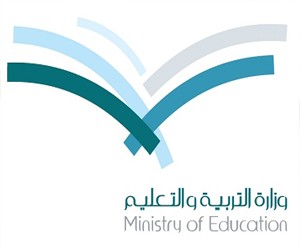 بسم الله الرحمن الرحيمأسئلة اختبار نهائي للفصل الدراسي .......للعام الدراسي 2021 م 1443 هـبسم الله الرحمن الرحيمأسئلة اختبار نهائي للفصل الدراسي .......للعام الدراسي 2021 م 1443 هـبسم الله الرحمن الرحيمأسئلة اختبار نهائي للفصل الدراسي .......للعام الدراسي 2021 م 1443 هـالمادةالمملكة العربية السعودية وزارة التربية والتعليمالإدارة العامة للتربية والتعليم
بمنطقة : ..................مدرسة : ..................المملكة العربية السعودية وزارة التربية والتعليمالإدارة العامة للتربية والتعليم
بمنطقة : ..................مدرسة : ..................المملكة العربية السعودية وزارة التربية والتعليمالإدارة العامة للتربية والتعليم
بمنطقة : ..................مدرسة : ..................بسم الله الرحمن الرحيمأسئلة اختبار نهائي للفصل الدراسي .......للعام الدراسي 2021 م 1443 هـبسم الله الرحمن الرحيمأسئلة اختبار نهائي للفصل الدراسي .......للعام الدراسي 2021 م 1443 هـبسم الله الرحمن الرحيمأسئلة اختبار نهائي للفصل الدراسي .......للعام الدراسي 2021 م 1443 هـبسم الله الرحمن الرحيمأسئلة اختبار نهائي للفصل الدراسي .......للعام الدراسي 2021 م 1443 هـالصفالمملكة العربية السعودية وزارة التربية والتعليمالإدارة العامة للتربية والتعليم
بمنطقة : ..................مدرسة : ..................المملكة العربية السعودية وزارة التربية والتعليمالإدارة العامة للتربية والتعليم
بمنطقة : ..................مدرسة : ..................المملكة العربية السعودية وزارة التربية والتعليمالإدارة العامة للتربية والتعليم
بمنطقة : ..................مدرسة : ..................بسم الله الرحمن الرحيمأسئلة اختبار نهائي للفصل الدراسي .......للعام الدراسي 2021 م 1443 هـبسم الله الرحمن الرحيمأسئلة اختبار نهائي للفصل الدراسي .......للعام الدراسي 2021 م 1443 هـبسم الله الرحمن الرحيمأسئلة اختبار نهائي للفصل الدراسي .......للعام الدراسي 2021 م 1443 هـبسم الله الرحمن الرحيمأسئلة اختبار نهائي للفصل الدراسي .......للعام الدراسي 2021 م 1443 هـالزمنالمملكة العربية السعودية وزارة التربية والتعليمالإدارة العامة للتربية والتعليم
بمنطقة : ..................مدرسة : ..................المملكة العربية السعودية وزارة التربية والتعليمالإدارة العامة للتربية والتعليم
بمنطقة : ..................مدرسة : ..................المملكة العربية السعودية وزارة التربية والتعليمالإدارة العامة للتربية والتعليم
بمنطقة : ..................مدرسة : ..................بسم الله الرحمن الرحيمأسئلة اختبار نهائي للفصل الدراسي .......للعام الدراسي 2021 م 1443 هـبسم الله الرحمن الرحيمأسئلة اختبار نهائي للفصل الدراسي .......للعام الدراسي 2021 م 1443 هـبسم الله الرحمن الرحيمأسئلة اختبار نهائي للفصل الدراسي .......للعام الدراسي 2021 م 1443 هـبسم الله الرحمن الرحيمأسئلة اختبار نهائي للفصل الدراسي .......للعام الدراسي 2021 م 1443 هـالدوراسم الطالب  : _ _ _ _ _ _ _ _ _ _ _ _ _ _ _ _ _ _ _ _ _ _ _  الفصل :  _ _ _ _ _ _ _ _  الرقم :  _ _ _ _ _ _ _ _اسم الطالب  : _ _ _ _ _ _ _ _ _ _ _ _ _ _ _ _ _ _ _ _ _ _ _  الفصل :  _ _ _ _ _ _ _ _  الرقم :  _ _ _ _ _ _ _ _اسم الطالب  : _ _ _ _ _ _ _ _ _ _ _ _ _ _ _ _ _ _ _ _ _ _ _  الفصل :  _ _ _ _ _ _ _ _  الرقم :  _ _ _ _ _ _ _ _اسم الطالب  : _ _ _ _ _ _ _ _ _ _ _ _ _ _ _ _ _ _ _ _ _ _ _  الفصل :  _ _ _ _ _ _ _ _  الرقم :  _ _ _ _ _ _ _ _اسم الطالب  : _ _ _ _ _ _ _ _ _ _ _ _ _ _ _ _ _ _ _ _ _ _ _  الفصل :  _ _ _ _ _ _ _ _  الرقم :  _ _ _ _ _ _ _ _اسم الطالب  : _ _ _ _ _ _ _ _ _ _ _ _ _ _ _ _ _ _ _ _ _ _ _  الفصل :  _ _ _ _ _ _ _ _  الرقم :  _ _ _ _ _ _ _ _اسم الطالب  : _ _ _ _ _ _ _ _ _ _ _ _ _ _ _ _ _ _ _ _ _ _ _  الفصل :  _ _ _ _ _ _ _ _  الرقم :  _ _ _ _ _ _ _ _اسم الطالب  : _ _ _ _ _ _ _ _ _ _ _ _ _ _ _ _ _ _ _ _ _ _ _  الفصل :  _ _ _ _ _ _ _ _  الرقم :  _ _ _ _ _ _ _ _اسم الطالب  : _ _ _ _ _ _ _ _ _ _ _ _ _ _ _ _ _ _ _ _ _ _ _  الفصل :  _ _ _ _ _ _ _ _  الرقم :  _ _ _ _ _ _ _ _اسم المصححتوقيعه :توقيعه :الدرجة بالأرقامالدرجة كتابة :الدرجة كتابة :الدرجة كتابة :اسم المراجعتوقيعه :توقيعه :.../...